Капитальный ремонт общего имущества МКДв р.п.Усть-ДонецкийУважаемые жители Усть-Донецкого городского поселения!В р.п.Усть-Донецкий продолжаются работы по капитальному ремонту кровли в МКД по ул.Строителей 108 и водоотведения в МКД по ул.Строителей 85.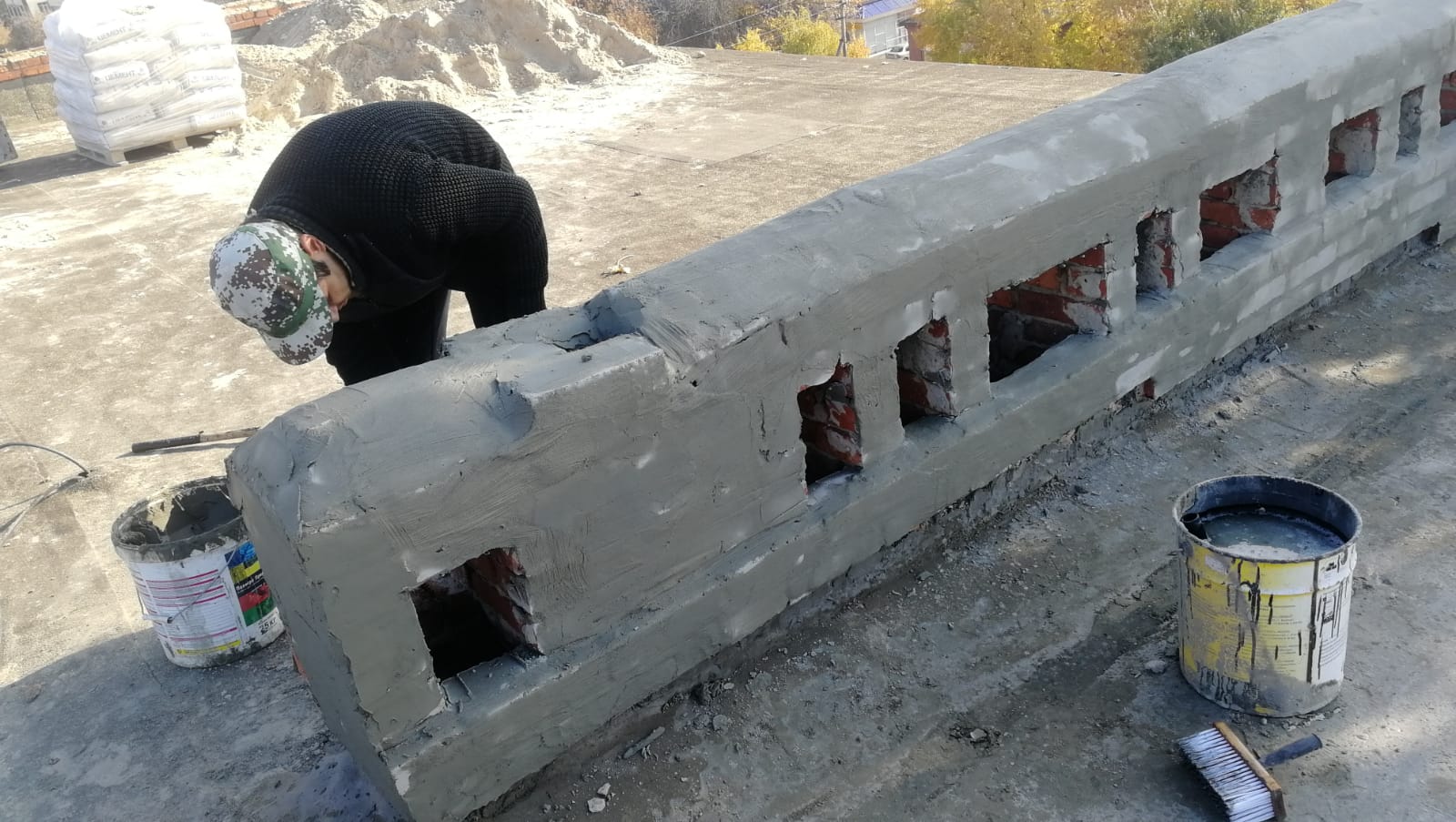 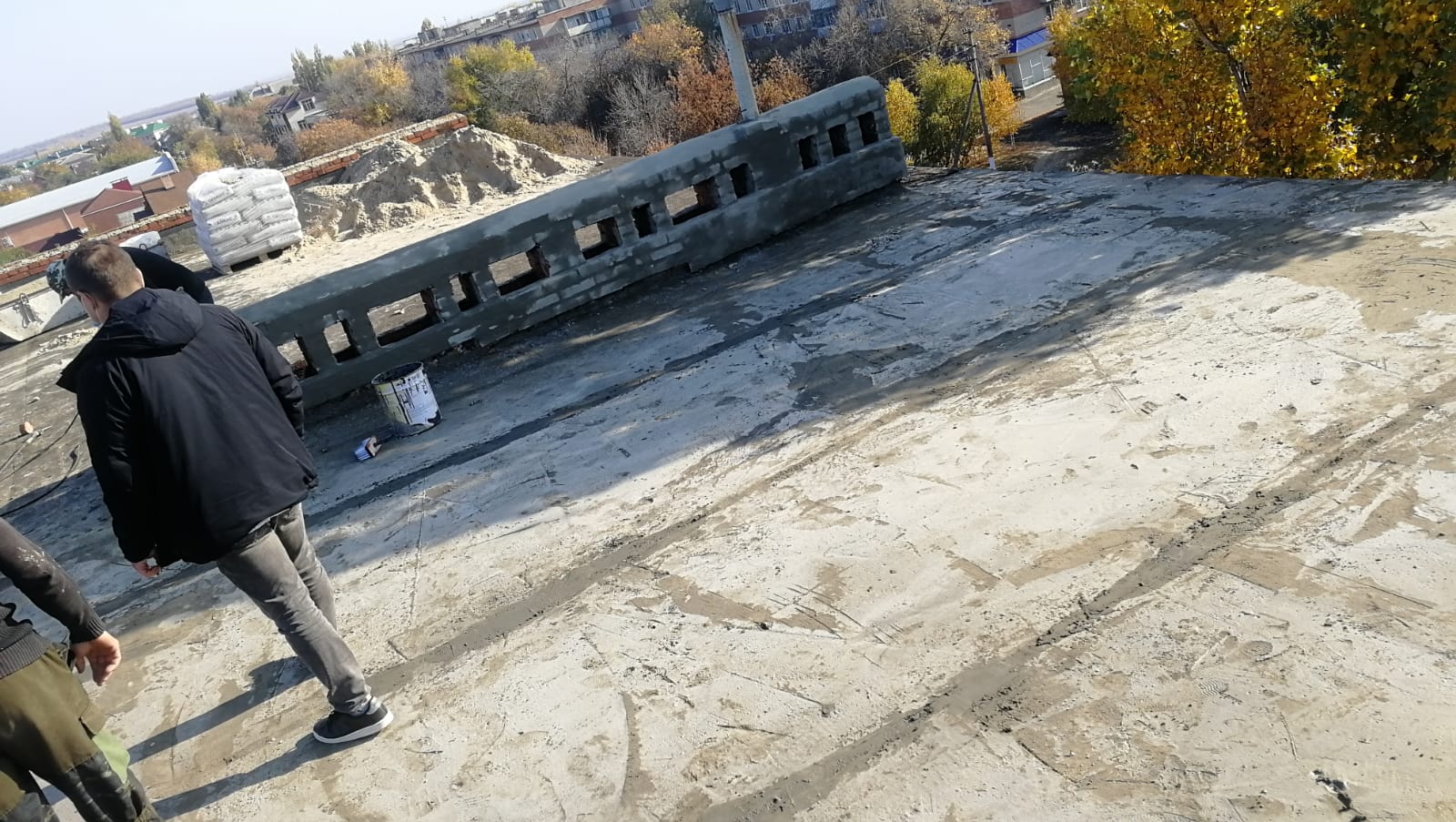 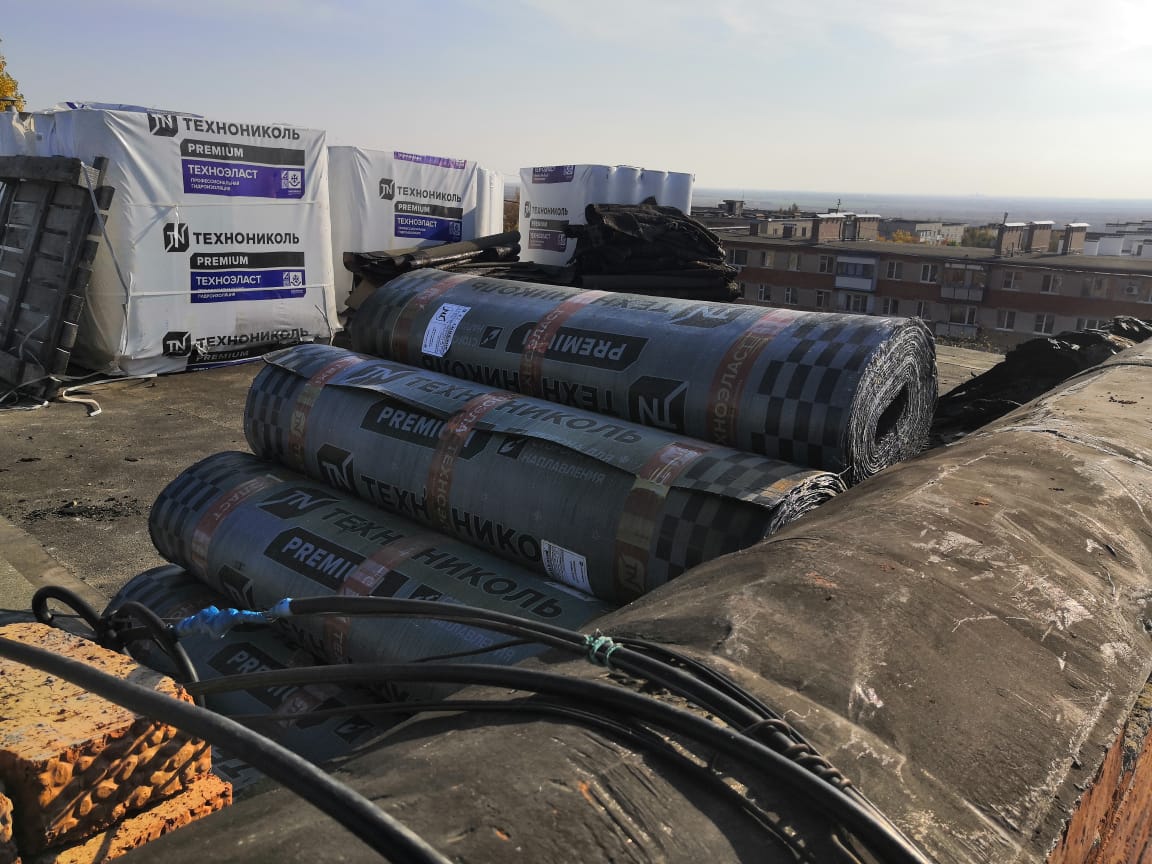 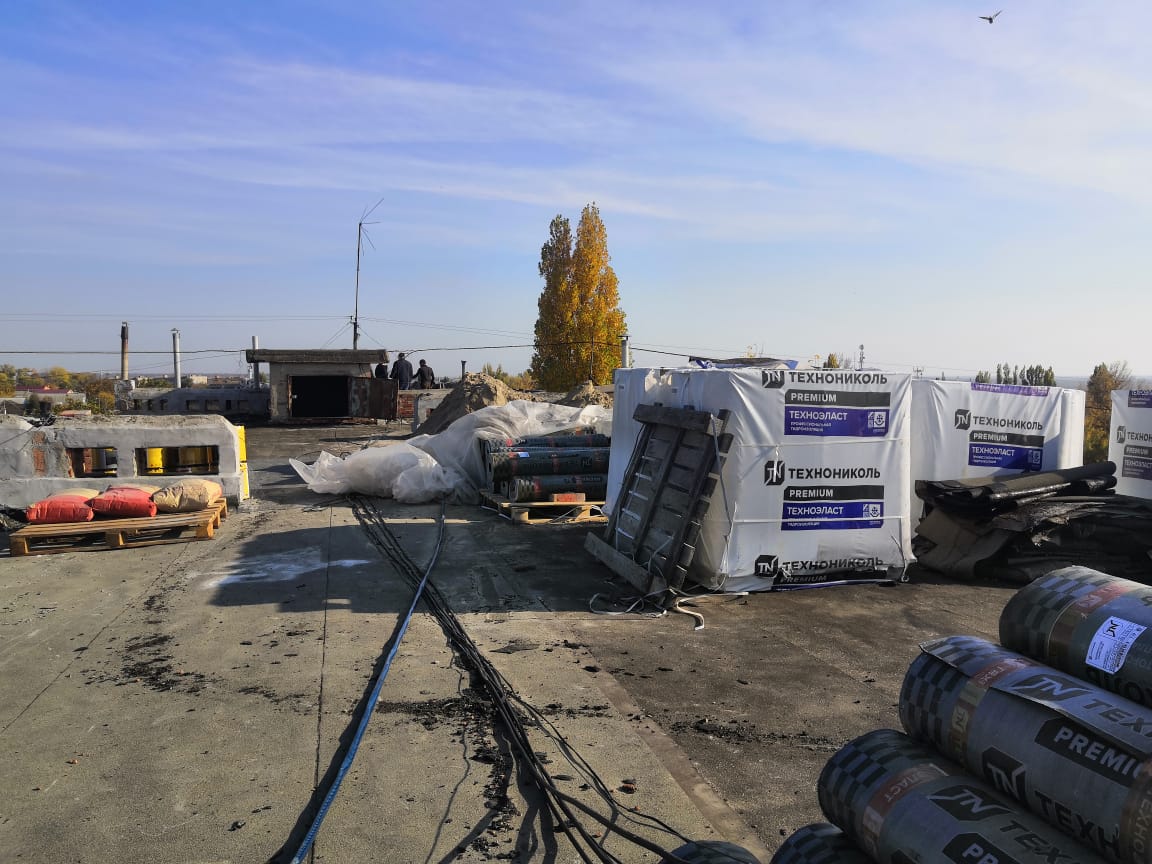 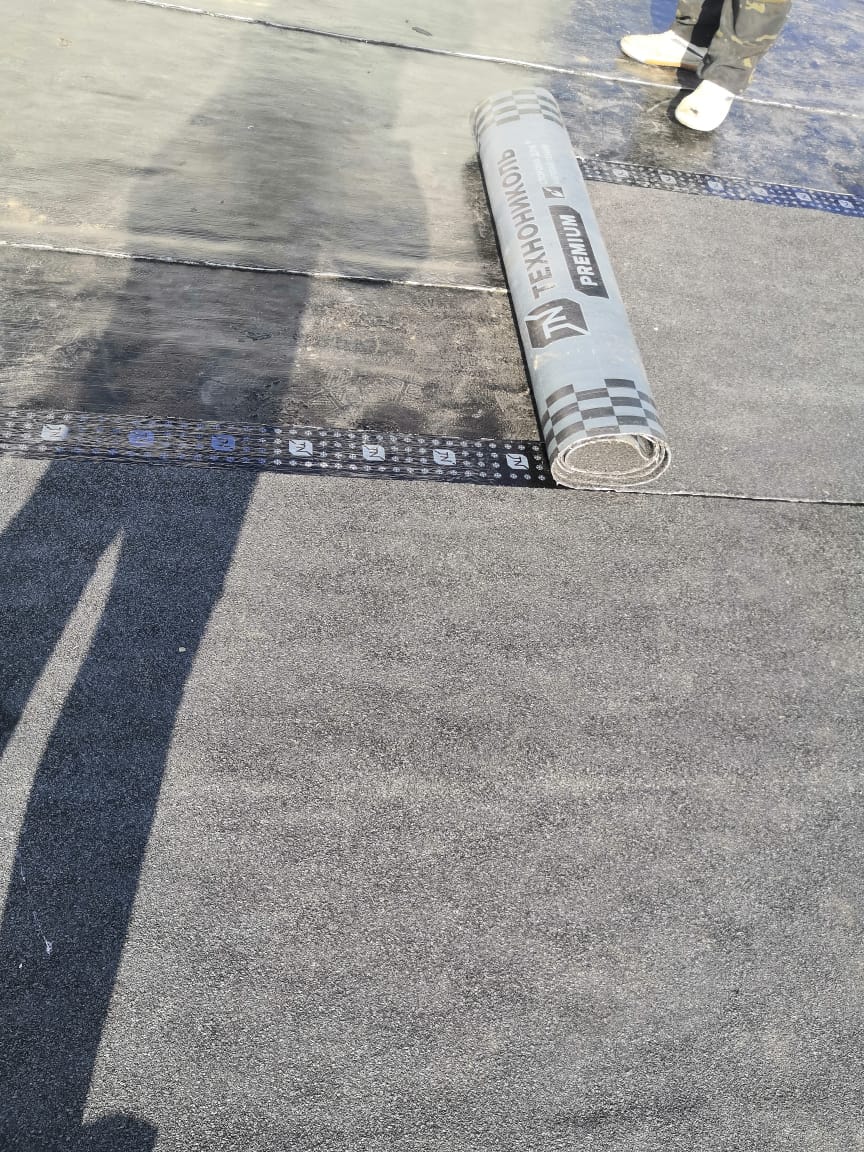 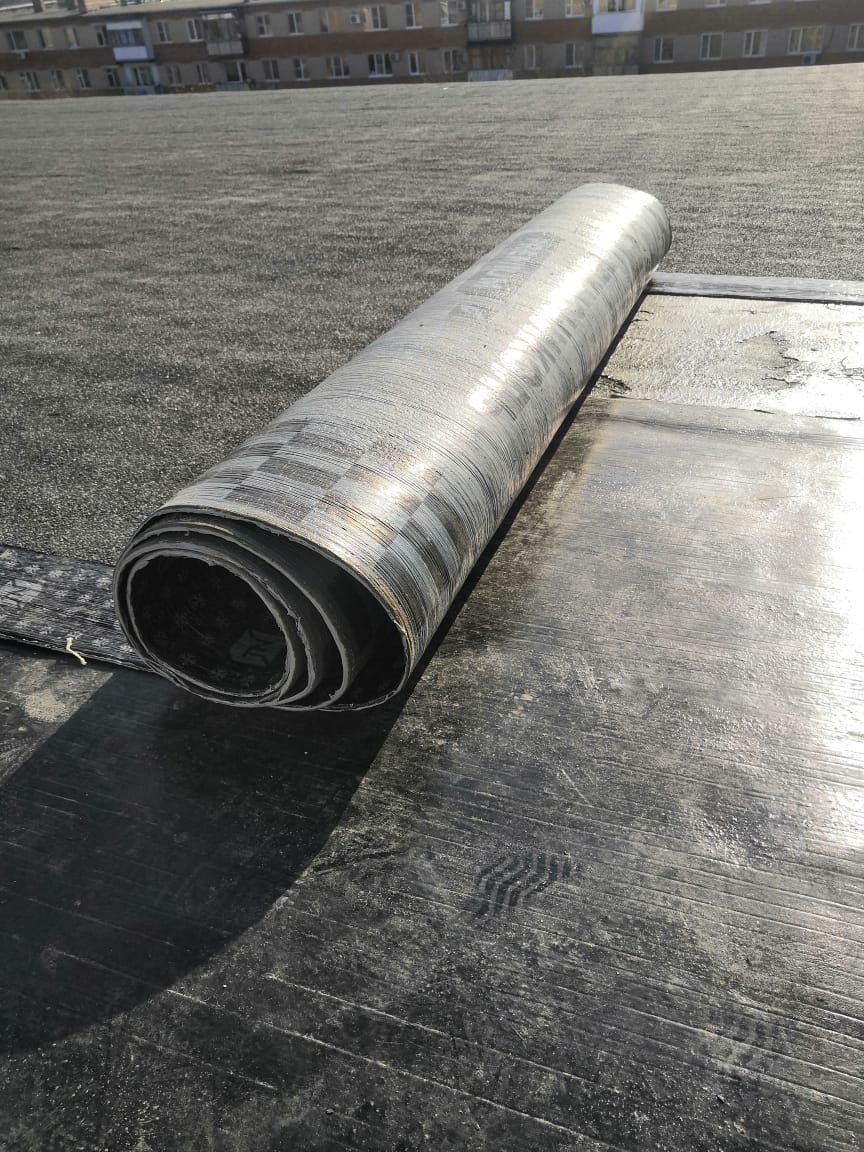 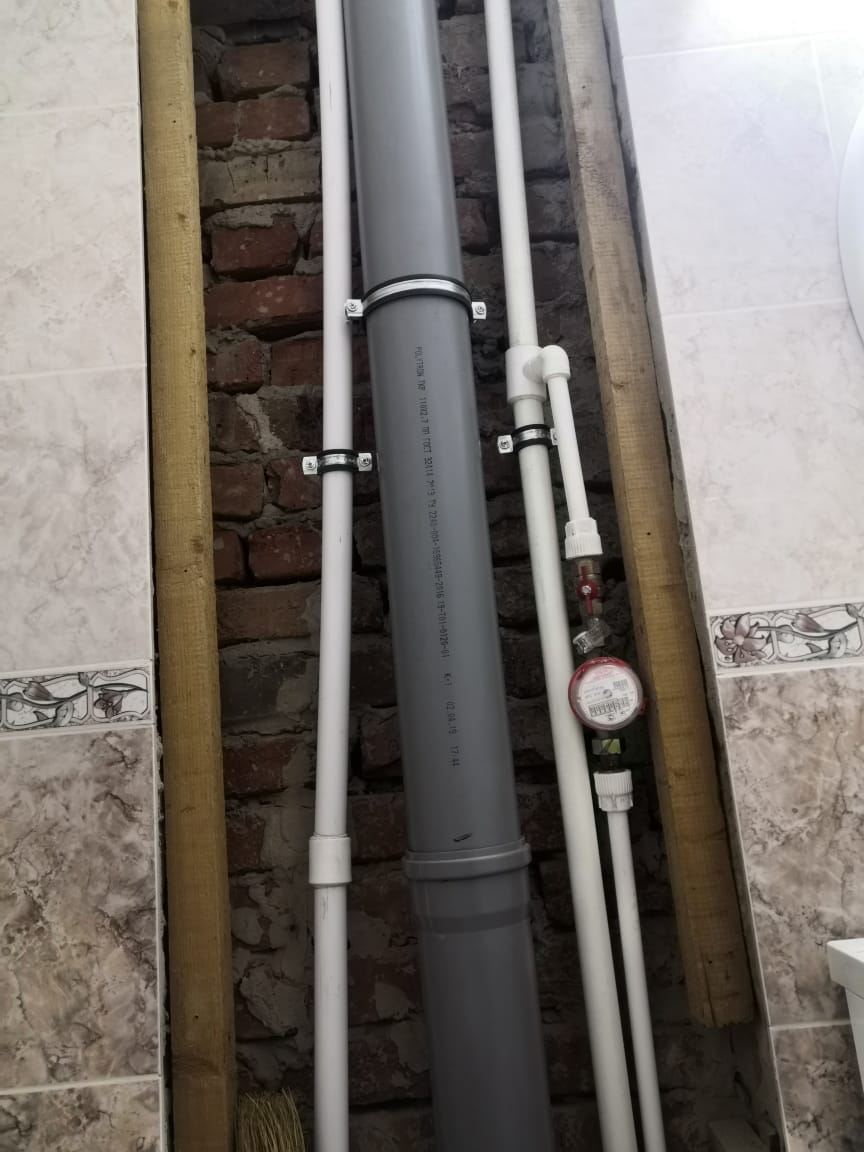 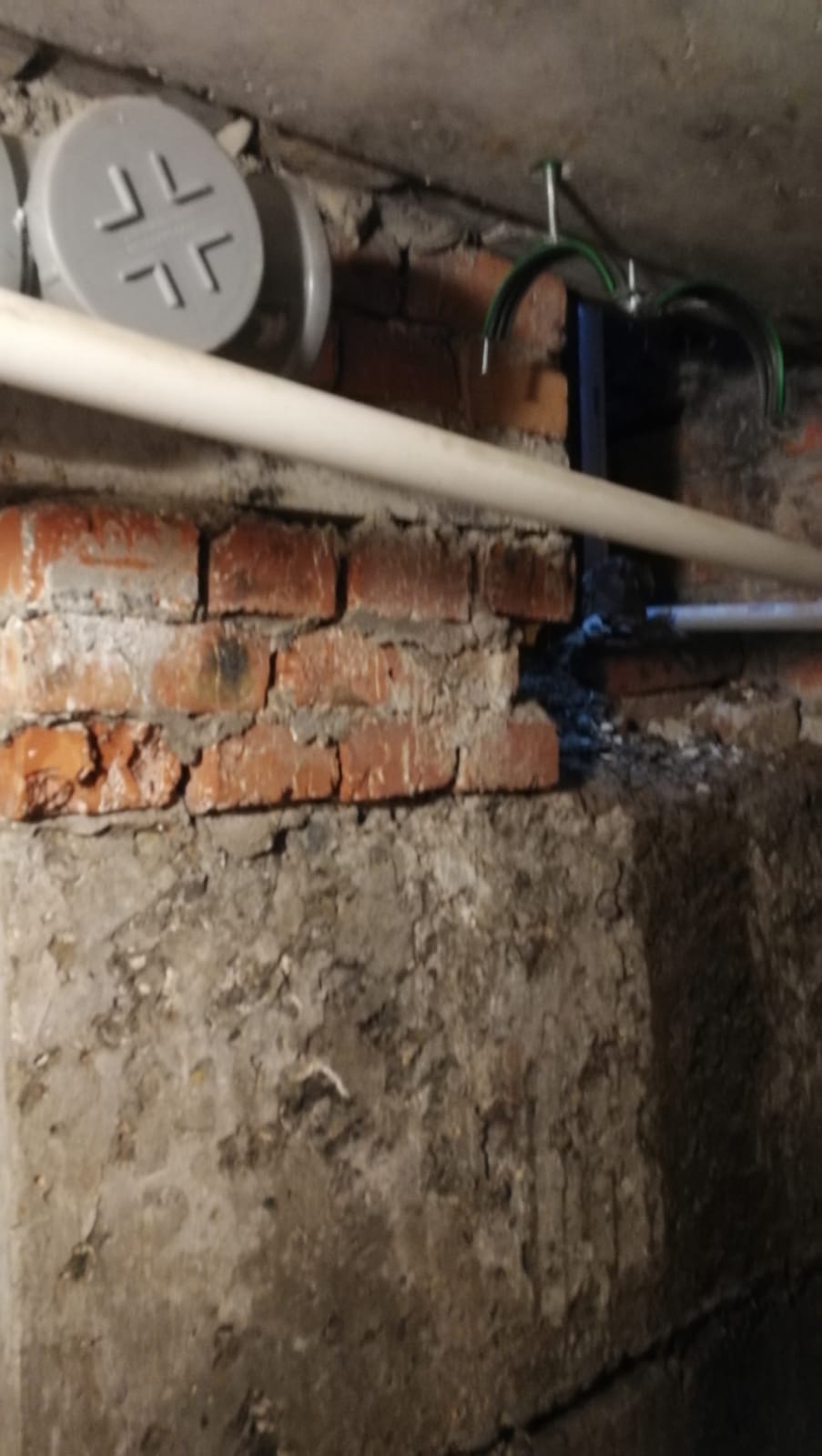 